01.04.20LO to divide 2 digit numbers by 10. Starter:Hit the button divide by 10: https://www.topmarks.co.uk/maths-games/hit-the-button 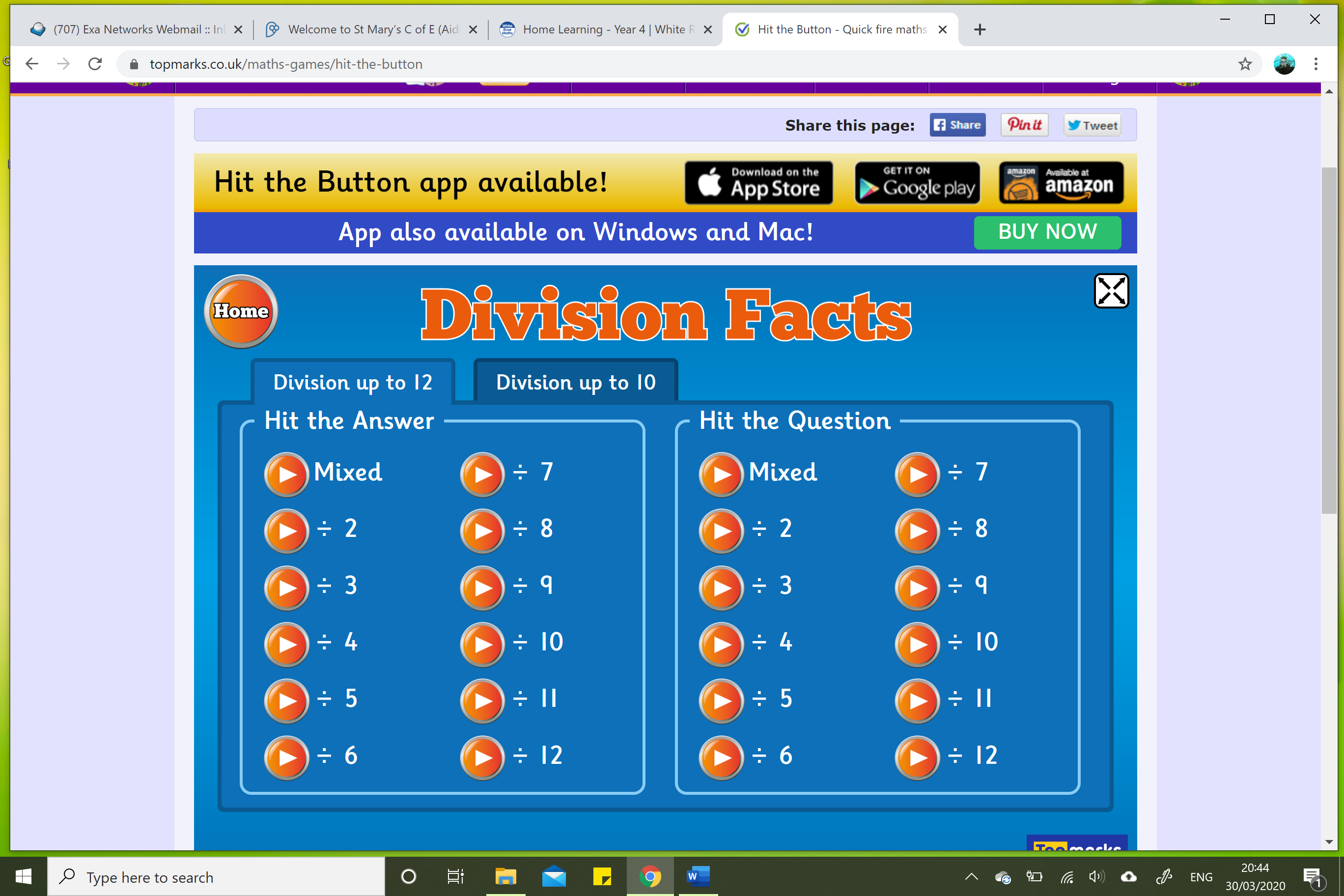 Main: https://whiterosemaths.com/homelearning/year-4/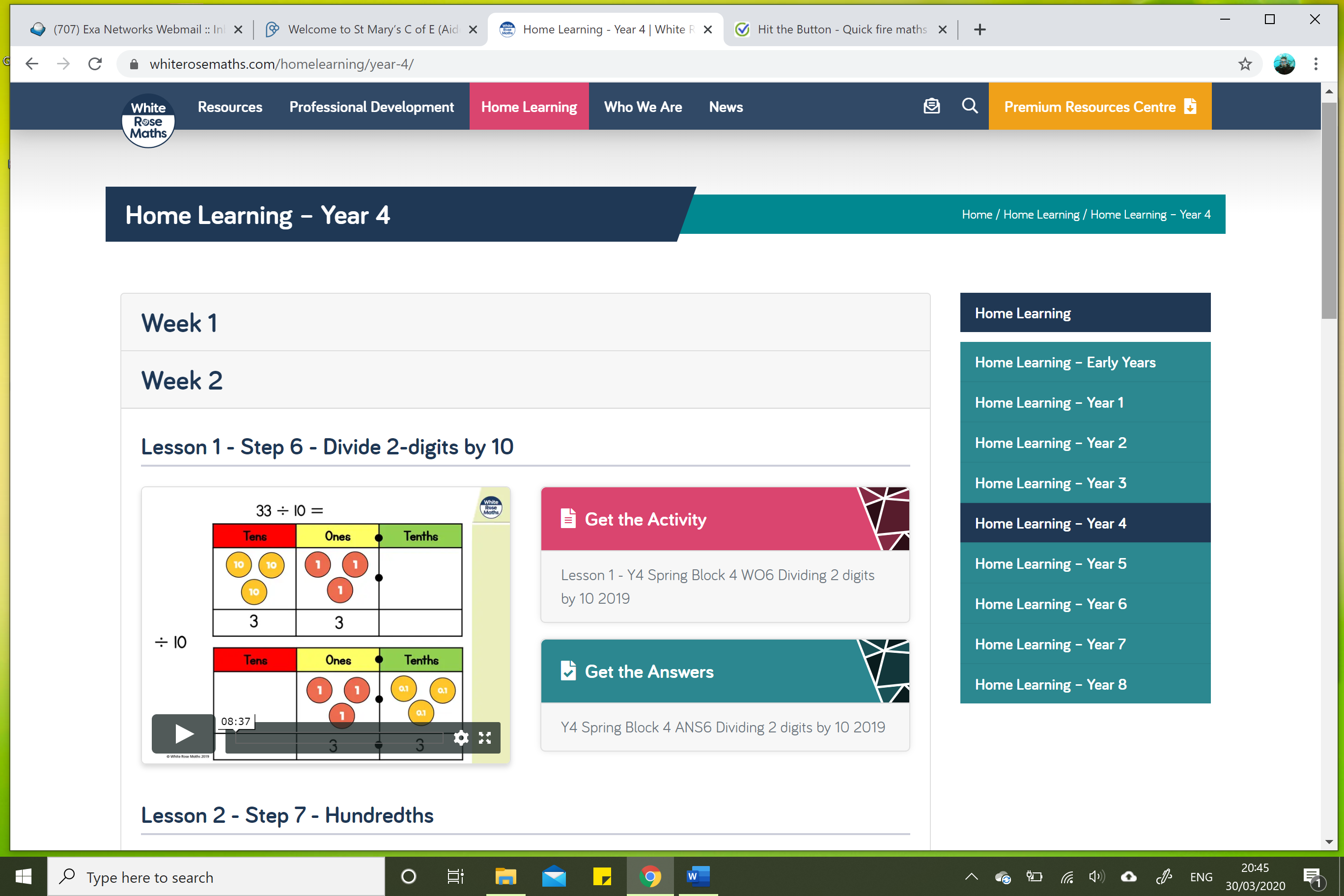 QUESTIONS ARE IN THIS DOCUMENT AS WELL AS ATTACHED AS A PDF  Enjoy,USA team  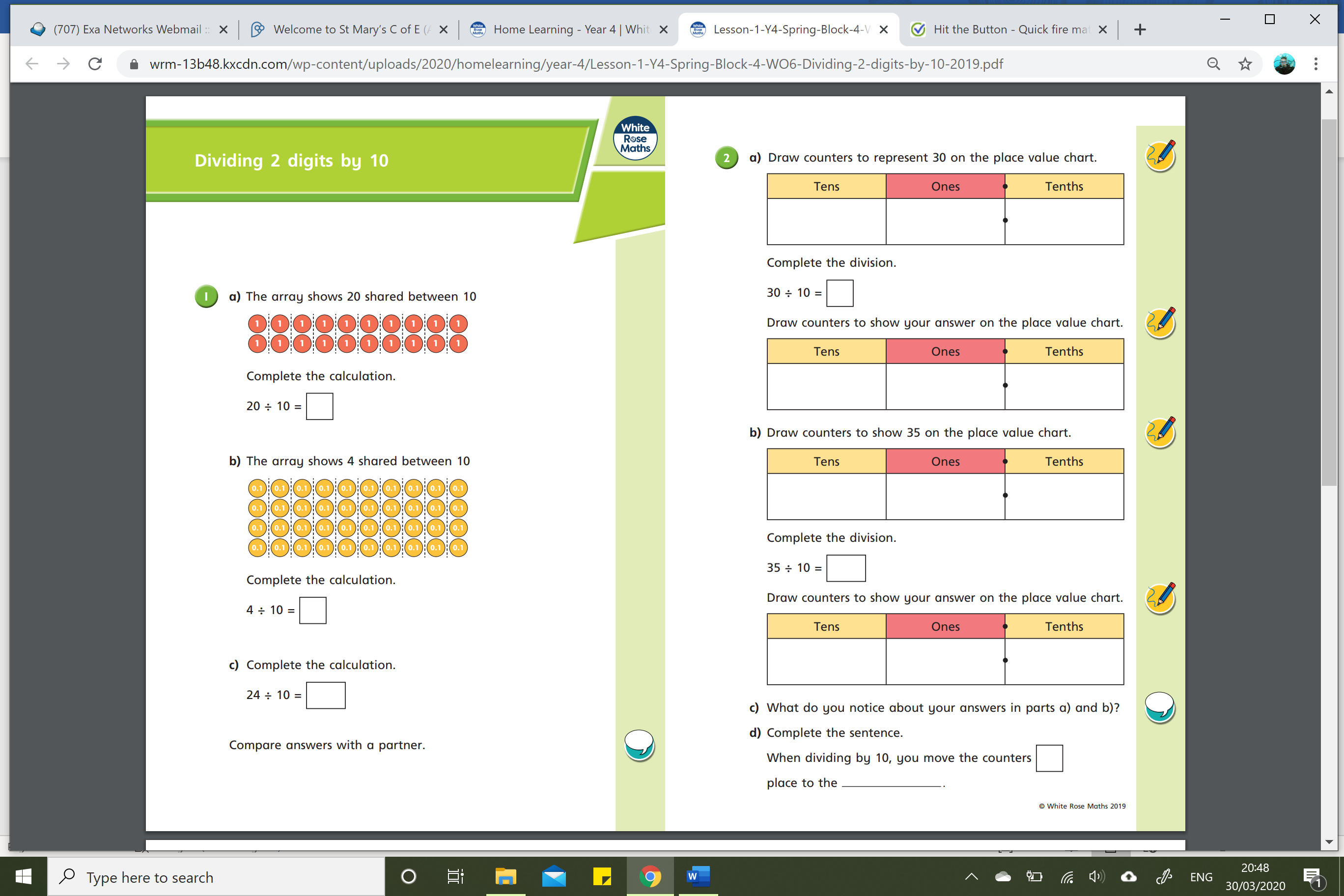 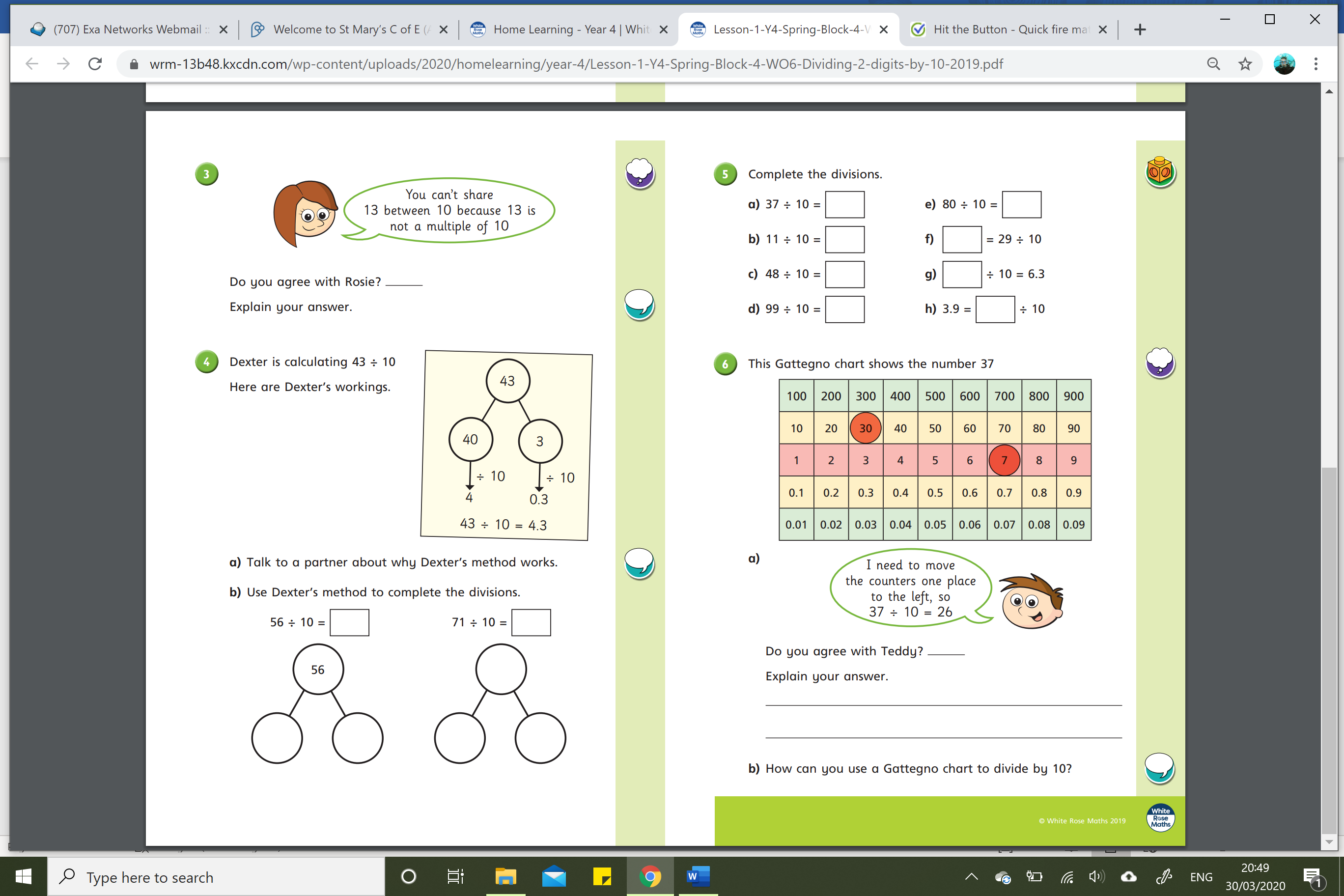 